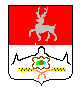 АдминистрацияБольшемурашкинского муниципального района Нижегородской областиРАСПОРЯЖЕНИЕ09.04.2012 г.                                                                     №  33-рОБ УТВЕРЖДЕНИИ ПОЛОЖЕНИЯ О ПОРЯДКЕ ОБРАБОТКИПЕРСОНАЛЬНЫХ ДАННЫХ В АДМИНИСТРАЦИИ БОЛЬШЕМУРАШКИНСКОГО МУНИЦИПАЛЬНОГО  РАЙОНАВ целях определения общего порядка обращения с информацией, содержащей персональные данные, в администрации Большемурашкинского муниципального района:1. Утвердить прилагаемое Положение о порядке обработки персональных данных в администрации Большемурашкинского муниципального  района.2. Управлению делами администрации Большемурашкинского муниципального района (И.Д.Садкова) ознакомить руководителей структурных подразделений администрации с настоящим распоряжением.3. Руководителям структурных подразделений ознакомить ответственных, допущенных к обработке персональных данных, с Положением, утвержденным настоящим распоряжением, под роспись.4.Распоряжение главы администрации Большемурашкинского района Нижегородской области от 11.12.2007 № 567 считать утратившим силу.5. Контроль за выполнением настоящего распоряжения возложить на управляющего делами администрации Большемурашкинского муниципального района И.Д.Садкову.Глава администрации района                                                          В.В.КокуринУтвержденораспоряжениемадминистрации Большемурашкинскогомуниципального районаот 09.04.2012 года N 33-рПОЛОЖЕНИЕО ПОРЯДКЕ ОБРАБОТКИ ПЕРСОНАЛЬНЫХ ДАННЫХВ АДМИНИСТРАЦИИ БОЛЬШЕМУРАШКИНСКОГО РАЙОНА1.1. Настоящее Положение разработано в соответствии с Федеральным законом "О персональных данных" от 27 июля 2006 года N 152-ФЗ (далее - Федеральный закон), постановлением Правительства Российской Федерации от 15 сентября 2008 г. N 687 "Об утверждении Положения об особенностях обработки персональных данных, осуществляемой без использования средств автоматизации", постановлением Правительства Российской Федерации от 17 ноября 2007 г. N 781 "Об утверждении Положения об обеспечении безопасности персональных данных при их обработке в информационных системах персональных данных" и устанавливает единый порядок обработки персональных данных в администрации Большемурашкинского муниципального района.1.2. В целях настоящего Положения используются следующие термины и понятия:- персональные данные - любая информация, относящаяся к определенному или определяемому на основании такой информации физическому лицу (субъекту персональных данных), в том числе его фамилия, имя, отчество, год, месяц, дата и место рождения, адрес, семейное, социальное, имущественное положение, образование, профессия, доходы, другая информация;- обработка персональных данных - действия (операции) с персональными данными, включая сбор, систематизацию, накопление, хранение, уточнение (обновление, изменение), использование, распространение (в том числе передачу), обезличивание, блокирование, уничтожение персональных данных;- информационная система персональных данных - информационная система, представляющая собой совокупность персональных данных, содержащихся в базе данных, а также информационных технологий и технических средств, позволяющих осуществлять обработку таких персональных данных с использованием средств автоматизации или без использования таких средств;- обработка персональных данных без использования средств автоматизации (неавтоматизированная) - обработка персональных данных, содержащихся в информационной системе персональных данных либо извлеченных из такой системы, если такие действия с персональными данными, как: использование, уточнение, распространение, уничтожение персональных данных в отношении каждого из субъектов персональных данных - осуществляются при непосредственном участии человека.2. ОСНОВНЫЕ УСЛОВИЯ ПРОВЕДЕНИЯ ОБРАБОТКИ ПЕРСОНАЛЬНЫХ ДАННЫХ2.1. Обработка персональных данных осуществляется:- после получения согласия субъекта персональных данных, составленного по форме согласно приложению N 1 к настоящему Положению, за исключением случаев, предусмотренных п. 2 статьи 6 Федерального закона;- после направления уведомления об обработке персональных данных в Управление Федеральной службы по надзору в сфере связи, информационных технологий и массовых коммуникаций по Нижегородской области, за исключением случаев, предусмотренных п. 2 статьи 22 Федерального закона;- после принятия необходимых мер по защите персональных данных.2.2. Распоряжением администрации Большемурашкинского муниципального района назначается сотрудник, ответственный за защиту персональных данных, и определяется список лиц, допущенных к обработке персональных данных.2.3. В структурных подразделениях администрации Большемурашкинского муниципального района с правами юридического лица ответственные за защиту персональных данных и лица, допущенные к обработке персональных данных, определяются своими приказами.2.4. В должностной инструкции лица, служебные обязанности которого связаны с обработкой персональных данных, указывается порядок предоставления доступа к работе с персональными данными.2.5. Лица, допущенные к обработке персональных данных, в обязательном порядке под роспись знакомятся с настоящим Положением и подписывают обязательство о неразглашении конфиденциальной информации (персональные данные) согласно приложению N 2 к настоящему Положению.2.6. Запрещается:- обрабатывать персональные данные в присутствии лиц, не допущенных к их обработке;- осуществлять ввод персональных данных под диктовку.3. ПОРЯДОК ОБРАБОТКИ ПЕРСОНАЛЬНЫХ ДАННЫХВ ИНФОРМАЦИОННЫХ СИСТЕМАХ ПЕРСОНАЛЬНЫХ ДАННЫХС ИСПОЛЬЗОВАНИЕМ СРЕДСТВ АВТОМАТИЗАЦИИ3.1. Обработка персональных данных в информационных системах персональных данных с использованием средств автоматизации осуществляется в соответствии с требованиями Постановления Правительства Российской Федерации от 17 ноября 2007 г. N 781 "Об утверждении Положения об обеспечении безопасности персональных данных при их обработке в информационных системах персональных данных", нормативных и руководящих документов уполномоченных федеральных органов исполнительной власти.3.2. Не допускается обработка персональных данных в информационных системах персональных данных с использованием средств автоматизации:- при отсутствии установленных и настроенных сертифицированных средств защиты информации;- при отсутствии утвержденных организационных документов о порядке эксплуатации информационной системы персональных данных.4. ПОРЯДОК ОБРАБОТКИ ПЕРСОНАЛЬНЫХ ДАННЫХБЕЗ ИСПОЛЬЗОВАНИЯ СРЕДСТВ АВТОМАТИЗАЦИИ4.1. Обработка персональных данных без использования средств автоматизации (далее - неавтоматизированная обработка персональных данных) может осуществляться в виде документов на бумажных носителях и в электронном виде (файлы, базы данных) на электронных носителях информации.4.2. При неавтоматизированной обработке различных категорий персональных данных должен использоваться отдельный материальный носитель для каждой категории персональных данных.4.3. При неавтоматизированной обработке персональных данных на бумажных носителях:- не допускается фиксация на одном бумажном носителе персональных данных, цели обработки которых заведомо несовместимы;- персональные данные должны обособляться от иной информации, в частности путем фиксации их на отдельных бумажных носителях, в специальных разделах или на полях форм (бланков);- документы, содержащие персональные данные, формируются в дела в зависимости от цели обработки персональных данных;- дела с документами, содержащими персональные данные, должны иметь внутренние описи документов с указанием цели обработки и категории персональных данных.4.4. При использовании типовых форм документов, характер информации в которых предполагает или допускает включение в них персональных данных (далее - типовые формы), должны соблюдаться следующие условия:а) типовая форма или связанные с ней документы (инструкция по ее заполнению, карточки, реестры и журналы) должны содержать сведения о цели неавтоматизированной обработки персональных данных, имя (наименование) и адрес оператора, фамилию, имя, отчество и адрес субъекта персональных данных, источник получения персональных данных, сроки обработки персональных данных, перечень действий с персональными данными, которые будут совершаться в процессе их обработки, общее описание используемых оператором способов обработки персональных данных;б) типовая форма должна предусматривать поле, в котором субъект персональных данных может поставить отметку о своем согласии на неавтоматизированную обработку персональных данных, - при необходимости получения письменного согласия на обработку персональных данных;в) типовая форма должна быть составлена таким образом, чтобы каждый из субъектов персональных данных, содержащихся в документе, имел возможность ознакомиться со своими персональными данными, содержащимися в документе, не нарушая прав и законных интересов иных субъектов персональных данных;г) типовая форма должна исключать объединение полей, предназначенных для внесения персональных данных, цели обработки которых заведомо несовместимы.4.5. Неавтоматизированная обработка персональных данных в электронном виде осуществляется на внешних электронных носителях информации.4.6. При отсутствии технологической возможности осуществления неавтоматизированной обработки персональных данных в электронном виде на внешних носителях информации необходимо принимать организационные (охрана помещений) и технические меры (установка сертифицированных средств защиты информации), исключающие возможность несанкционированного доступа к персональным данным лиц, не допущенных к их обработке.4.7. При несовместимости целей неавтоматизированной обработки персональных данных, зафиксированных на одном электронном носителе, если электронный носитель не позволяет осуществлять обработку персональных данных отдельно от других зафиксированных на том же носителе персональных данных, должны быть приняты меры по обеспечению раздельной обработки персональных данных, в частности:а) при необходимости использования или распространения определенных персональных данных отдельно от находящихся на том же материальном носителе других персональных данных осуществляется копирование персональных данных, подлежащих распространению или использованию, способом, исключающим одновременное копирование персональных данных, не подлежащих распространению и использованию, и используется (распространяется) копия персональных данных;б) при необходимости уничтожения или блокирования части персональных данных уничтожается или блокируется материальный носитель с предварительным копированием сведений, не подлежащих уничтожению или блокированию, способом, исключающим одновременное копирование персональных данных, подлежащих уничтожению или блокированию.4.8. Уничтожение или обезличивание части персональных данных, если это допускается материальным носителем, может производиться способом, исключающим дальнейшую обработку этих персональных данных с сохранением возможности обработки иных данных, зафиксированных на материальном носителе (удаление, вымарывание).5. ПОРЯДОК УЧЕТА, ХРАНЕНИЯ И ПЕРЕДАЧИ НОСИТЕЛЕЙ ИНФОРМАЦИИ5.1. Все электронные носители информации, содержащие персональные данные, учитываются в журнале учета электронных носителей персональных данных, составленном по форме согласно приложению N 3 к настоящему Положению.5.2. В структурных подразделениях администрации Большемурашкинского муниципального района, в которых выполняется обработка персональных данных, распоряжением администрации назначаются ответственные лица за ведение учета электронных носителей информации.5.3. В структурных подразделениях администрации Большемурашкинского муниципального района с правами юридического лица ответственные за ведение учета электронных носителей информации назначаются своими приказами.5.4. Хранение электронных носителей информации, содержащих персональные данные, возлагается на лиц, допущенных к обработке персональных данных.5.5. Документы и внешние электронные носители информации, содержащие персональные данные, должны храниться в служебных помещениях в надежно запираемых и опечатываемых шкафах (сейфах). При этом должны быть созданы надлежащие условия, обеспечивающие их сохранность.5.6. Передача или отправка носителей информации, содержащих персональные данные, осуществляется в порядке, установленном для документов "Для служебного пользования".6. ОБЕСПЕЧЕНИЕ БЕЗОПАСНОСТИ ПЕРСОНАЛЬНЫХ ДАННЫХПРИ ОСУЩЕСТВЛЕНИИ ПЕРЕДАЧИ ИХ ТРЕТЬИМ ЛИЦАМ6.1. При осуществлении передачи носителей информации, содержащих персональных данные, обязательно наличие:- согласия субъекта персональных данных;- соглашения о неразглашении конфиденциальной информации либо наличие в договоре с третьим лицом пунктов о неразглашении конфиденциальной информации, в том числе предусматривающих защиту персональных данных субъекта;- письма-запроса от третьего лица, которое должно включать в себя указание на основания получения доступа к запрашиваемой информации, содержащей персональные данные субъекта, ее перечень, цель использования, Ф.И.О. и должность лица, которому поручается получить данную информацию.6.2. Запрещается передача информации, содержащей персональные данные, по каналам связи без применения специальных средств защиты.Приложение N 1к Положению о порядке обработки персональныхданных в администрации Большемурашкинскогомуниципального района                                 СОГЛАСИЕ                     на обработку персональных данныхр.п.Большое Мурашкино                               "__" __________ ____ г.Я, _______________________________________________________________________,                                  (Ф.И.О.)_____________________________ серия _______, N _______ выдан ______________                 (вид документа, удостоверяющего личность)__________________________________________________________________________,                               (когда и кем)проживающий(ая) по адресу: __________________________________________________________________________________________________________________________,настоящим даю свое согласие на обработку _____________________________________________________________________________________________________________     (наименование и адрес оператора (органа местного самоуправления,                  муниципального учреждения, предприятия)моих  персональных  данных  и  подтверждаю,  что,  давая  такое согласие, ядействую своей волей и в своих интересах.Согласие дается мною для целей __________________________________________________________________________________________________________________________________________________________________________________________________                   (цель обработки персональных данных)и распространяется на следующую информацию: __________________________________________________________________________________________________________и распространяется на следующую информацию: __________________________________________________________________________________________________________                      (перечень персональных данных)Настоящее  согласие  предоставляется  на  осуществление  любых  действий  вотношении  моих  персональных  данных,  которые  необходимы или желаемы длядостижения   указанных   выше   целей,   включая  (без  ограничения)  сбор,систематизацию,  накопление,  хранение,  уточнение (обновление, изменение),использование,  распространение  (в  том  числе  передачу),  обезличивание,блокирование,  уничтожение,  трансграничную передачу персональных данных, атакже  осуществление  любых  иных  действий с моими персональными данными сучетом федерального законодательства.В  случае  неправомерного  использования  предоставленных мною персональныхданных согласие отзывается моим письменным заявлением.Данное согласие действует с "__" _________ ____ г. по "__" ________ ____ г.   ____________________________________________________________________                 (Ф.И.О., подпись лица, давшего согласие)Приложение N 2к Положению о порядке обработки персональныхданных в администрации Большемурашкинскогомуниципального  районаОБЯЗАТЕЛЬСТВОО НЕРАЗГЛАШЕНИИ ИНФОРМАЦИИ, СОДЕРЖАЩЕЙ ПЕРСОНАЛЬНЫЕ ДАННЫЕЯ, _______________________________________________________________________,       (Ф.И.О. муниципального служащего органа местного самоуправления)исполняющий(ая) должностные обязанности по замещаемой должности ________________________________________________________________________________________________________________________________________________________________,           (должность, наименование структурного подразделения)предупрежден(а) о том, что на период исполнения должностных обязанностей в соответствии с должностным регламентом мне будет предоставлен допуск к информации, содержащей персональные данные.Настоящим добровольно принимаю на себя обязательства:1. Не передавать и не разглашать третьим лицам информацию, содержащую персональные данные, которая мне доверена (будет доверена) или станет известной в связи с исполнением должностных обязанностей.2. В случае попытки третьих лиц получить от меня информацию, содержащую персональные данные, сообщать непосредственному начальнику.3. Не использовать информацию, содержащую персональные данные, с целью получения выгоды.4. Выполнять требования нормативных правовых актов, регламентирующих вопросы защиты персональных данных.5. В течение года после прекращения права на допуск к информации, содержащей персональные данные, не разглашать и не передавать третьим лицам известную мне информацию, содержащую персональные данные.Я предупрежден(а) о том, что в случае нарушения данного обязательства буду привлечен(а) к дисциплинарной ответственности и/или иной ответственности в соответствии с законодательством Российской Федерации._________________________________ ____________________      (фамилия, инициалы)              (подпись)"__" __________ ____ г.Приложение N 3к Положению о порядке обработки персональныхданных в администрации Большемурашкинского муниципального района____________________________________________________________________________________(наименование структурного подразделения)ЖУРНАЛучета электронных носителей персональных данныхНачат "__" ____________ ____ г.Окончен "__" __________ ____ г.На __________ листахУчетный
номер Дата   
постановки
на учет  Вид     
электронного
носителя,  
место    
хранения  Ответственный за использование и хранениеОтветственный за использование и хранениеОтветственный за использование и хранениеУчетный
номер Дата   
постановки
на учет  Вид     
электронного
носителя,  
место    
хранения  Ф.И.О.    подпись   дата     1   2     3      4       5      6      